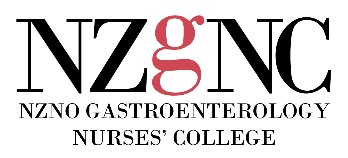 NOMINATION FORM FOR NZNO NZ GASTROENTEROLOGY NURSES COLLEGE NATIONAL COMMITTEE(Please print clearly)I,	wish to nominate……………………………………….           …………………………………………………	(Surname)			                     (Given Name)for the position of Committee Member Gastroenterology Nurses CollegeSigned: .........................................................        Date:...................................................This College to be completed by NomineeI, ....................................................................................................... accept nomination as Committee Member of Gastroenterology Nurses CollegeAddress (Personal)	Address (Business)Ph/Fax:		Ph/Fax:	E-mail:		E-mail:	Area of current work:	NZNO Membership No:	Length of time as member of Gastroenterology Nurses College……………………………………………………..Work Experience, including level of responsibility:Explain briefly why you think you are suitable for this position (if relevant include previous committee experience)Signature		Date		Please attach a recent photograph, passport type or close-up preferable.Please return the completed nomination form to Diana Geerling, Returning Officer, PO Box 2128, Wellington by Due 5.00pm on 14 October 2019.  
To be valid this form must be signed by both parties and be received by the closing date.